lMADONAS NOVADA PAŠVALDĪBA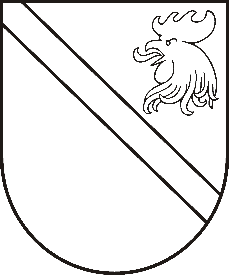 Reģ. Nr. 90000054572Saieta laukums 1, Madona, Madonas novads, LV-4801 t. 64860090, e-pasts: pasts@madona.lv ___________________________________________________________________________MADONAS NOVADA PAŠVALDĪBAS DOMESLĒMUMSMadonā2020.gada 21.aprīlī									       Nr.151									       (protokols Nr.8, 11.p.)Par valsts budžeta mērķdotācijas piešķiršanu, sadali un izmaksu Madonas novada māksliniecisko kolektīvu vadītājiem 2020.gadā   Saskaņā ar likuma “Par valsts budžetu 2020” 3.panta pirmās daļas 4.punktu valsts mērķdotācijas māksliniecisko kolektīvu vadītāju darba samaksai un valsts sociālās apdrošināšanas obligātajām iemaksām kopējais apjoms 2020.gadā ir EUR 983 369. Valsts mērķdotācijas apjoms 2020.gadā katrai republikas pilsētas un novadam ir iekļauts likuma “Par valsts budžetu 2020.gadam” 10.pielikumā un Madonas novadam tas sastāda EUR 28 981,00 (divdesmit astoņi tūkstoši deviņi simti astoņdesmit viens euro 00 centi). Valsts mērķdotāciju aprēķina un sadala atbilstoši Ministru kabineta 2015.gada 17.novembra noteikumiem Nr.649 “Kārtība kādā tiek aprēķināta un sadalīta valsts budžeta mērķdotācija māksliniecisko kolektīvu darba samaksai un valsts sociālās apdrošināšanas obligātajām iemaksām” un tā attiecas uz mākslinieciskajiem kolektīviem, kuru dibinātājs ir pašvaldība. Pamatojoties uz aprēķinu 2020.gadā vienam G1 koprepertuāra kolektīvam aprēķināti EUR 794,- un vienam G2 grupas kolektīvam aprēķināti EUR 397,-  (G1 - kori, deju grupas, koklētāju ansambļi un pūtēju orķestri; G2 - amatierteātri, folkloras kopas, tautas lietišķās mākslas studijas, mazākumtautību kolektīvi, vokālie ansambļi, tautas mūzikas kapelas). Valsts budžeta mērķdotācija ir piešķirta trīsdesmit diviem Madonas novada (32) G1 grupas un deviņiem (9) G2 grupas kolektīviem. Latvijas Nacionālais kultūras centrs mērķdotācijas pārskaitīšanu pašvaldībām veic divas reizes gadā. Noklausījusies sniegto informāciju, ņemot vērā 21.04.2020. Finanšu un attīstības komitejas atzinumu, atklāti balsojot: PAR – 14 (Agris Lungevičs, Zigfrīds Gora, Ivars Miķelsons, Andrejs Ceļapīters, Antra Gotlaufa, Artūrs Grandāns, Gunārs Ikaunieks, Valda Kļaviņa, Valentīns Rakstiņš, Andris Sakne, Rihards Saulītis, Inese Strode, Aleksandrs Šrubs, Kaspars Udrass), PRET – NAV, ATTURAS – NAV,  Madonas novada pašvaldības dome NOLEMJ:Sadalīt piešķirto 2020.gada pirmā pusgada valsts budžeta mērķdotāciju (EUR 14490,50) māksliniecisko kolektīvu vadītājiem darba samaksai un valsts sociālās apdrošināšanas obligātajām iemaksām saskaņā ar pielikumu Nr.1.Izmaksāt piešķirto 2020.gada pirmā pusgada valsts budžeta mērķdotāciju Madonas novada māksliniecisko kolektīvu vadītājiem saskaņā ar pielikumu Nr.1.Domes priekšsēdētājs								          A.LungevičsD.Torstere 64860579